О проекте федерального закона № 689881-7 «О внесении изменений в Федеральный закон «О ветеранах» и Федеральный закон«О государственном пенсионном обеспечении в Российской Федерации»(в части отнесения лиц, проживавших в несовершеннолетнем возрасте в Ленинграде в период блокады (с 8 сентября 1941 года по 27 января 1944 года), к ветеранам Великой Отечественной войны из числа лиц, награжденных знаком «Жителю блокадного Ленинграда», с предоставлением соответствующих мер социальной поддержки, а также права на одновременное получение двух пенсий) Государственное Собрание (Ил Тумэн) Республики Саха (Якутия)                                      п о с т а н о в л я е т:1. Поддержать проект федерального закона № 689881-7 «О внесении изменений в Федеральный закон «О ветеранах» и Федеральный закон «О государственном пенсионном обеспечении в Российской Федерации» (в части отнесения лиц, проживавших в несовершеннолетнем возрасте в Ленинграде в период блокады (с 8 сентября 1941 года            по 27 января 1944 года), к ветеранам Великой Отечественной войны из числа лиц, награжденных знаком «Жителю блокадного Ленинграда», с предоставлением соответствующих мер социальной поддержки, а также права на одновременное получение двух пенсий), внесенный Законодательным Собранием Санкт-Петербурга.2. Направить настоящее постановление в Комитет Государственной Думы Федерального Собрания Российской Федерации по труду, социальной политике и делам ветеранов.3. Настоящее постановление вступает в силу с момента его принятия.Председатель Государственного Собрания   (Ил Тумэн) Республики Саха (Якутия) 					П.ГОГОЛЕВг.Якутск, 19 июня 2019 года 	  ГС № 256-VI                        ГОСУДАРСТВЕННОЕ СОБРАНИЕ(ИЛ ТУМЭН)РЕСПУБЛИКИ САХА (ЯКУТИЯ)                          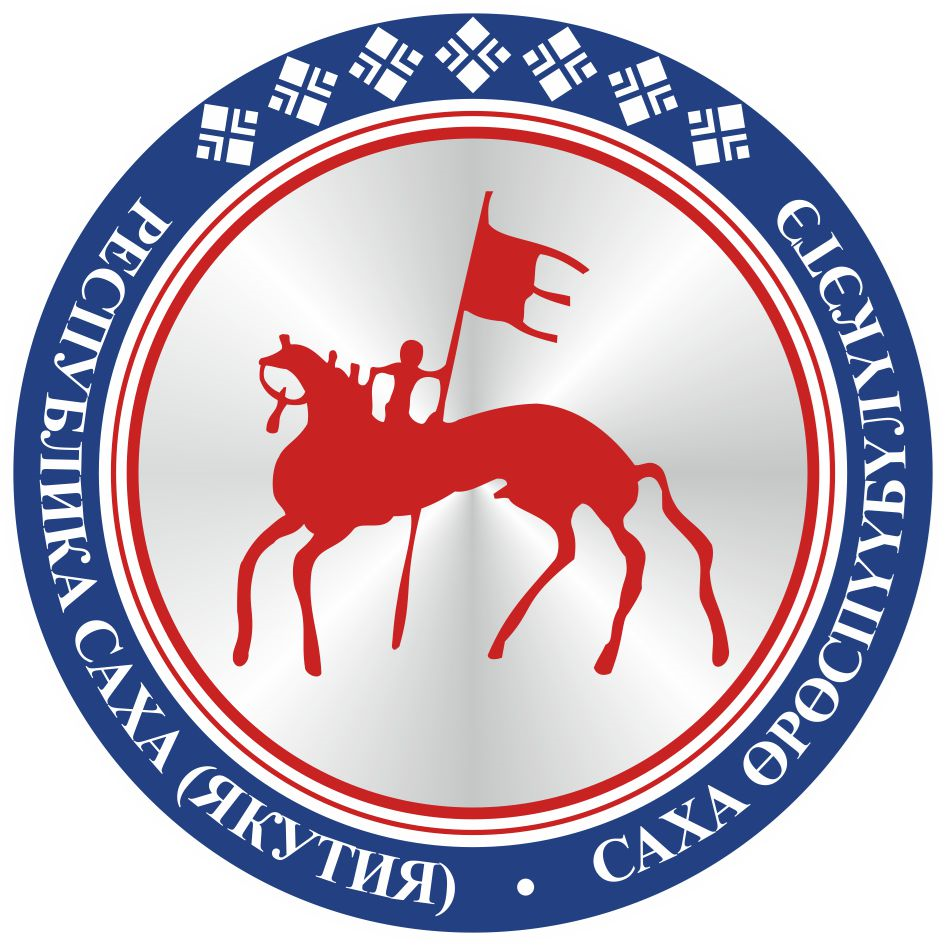                                       САХА  ЈРЈСПҐҐБҐЛҐКЭТИНИЛ ТYMЭНЭ                                                                      П О С Т А Н О В Л Е Н И ЕУ У Р А А Х